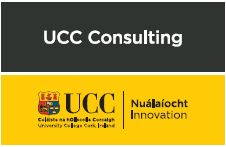 Delivery Time LogDelivery Time LogUCC Consultant UCC Ref.ProjectClient Ref.2020QDateNature of Consultancy DeliveryDuration (in hours/minutes)TOTAL HOURS OF CONSULTANCY PROVIDED